Nowogród Bobrzański, 05 sierpnia 2022 r.GKIII.6220.18.2021.MJSPOSTANOWIENIEo zawieszeniu postępowaniaNa podstawie art. 123 ustawy z dnia 14 czerwca 1960 r. Kodeks postępowania administracyjnego (Dz. U. z 2021 r., poz. 735 ze zm.), w związku z art. 69 ust. 1 pkt 4 ustawy z dnia 3 października 2008r. o udostępnianiu informacji o środowisku i jego ochronie, udziale społeczeństwa w ochronie środowiska oraz o ocenach oddziaływania na środowisko (Dz. U. z 2022 r., poz. 1029 ze zm.)- dalej zwanej „ooś”, w związku ze złożonym wnioskiem pełnomocnika Joanny Zajdowicz PBiEŚ SEPO Sp. z o.o. ul. Dworcowa 47, 44-190 Knurów działającego w imieniu Eurovia Polska S. A. Bielany Wrocławskie ul. Irysowa 1, 55-040 Kobierzyce, z dn. 16 grudnia 2021 r. (data wpływu do tut. Urzędu: 20.12.2021 r.) o wydanie decyzji o środowiskowych uwarunkowaniach dla przedsięwzięcia pn.: „Rozbudowa wytwórni mieszanek mineralno-asfaltowych Eurovia Polska S.A. w Nowogrodzie Bobrzańskim przy ul. Białowickiej 3, o zbiornik magazynowy na asfalt o pojemności 100 m3 oraz zbiornik na emulsję o pojemności 45 m3". przewidzianego do realizacji na działce nr ewid. 1856/12 obręb 0002 Nowogród Bobrzański, gm. Nowogród Bobrzański,postanawiamzawiesić postępowanie w sprawie wydania decyzji o środowiskowych uwarunkowaniach do czasu przedłożenia przez wnioskodawcę raportu o oddziaływaniu przedsięwzięcia na środowisko.UZASADNIENIEBurmistrz Nowogrodu Bobrzańskiego, postanowieniem znak: GKIII.6220.18.2021.MJS, z dnia 5 sierpnia 2022 r. po zasięgnięciu opinii Regionalnego Dyrektora Ochrony Środowiska w Gorzowie Wielkopolskim, Państwowego Powiatowego Inspektora Sanitarnego w Zielonej Górze oraz Dyrektora Państwowego Gospodarstwa Wodnego Wody Polskie Zarządu Zlewni w Lwówku Śląskim nałożył na inwestora obowiązek przeprowadzenia oceny oddziaływania przedsięwzięcia na środowisko dla planowanego przedsięwzięcia pod nazwą : „Rozbudowa wytwórni mieszanek mineralno-asfaltowych Eurovia Polska S.A. w Nowogrodzie Bobrzańskim przy ul. Białowickiej 3, o zbiornik magazynowy na asfalt o pojemności 100 m3 oraz zbiornik na emulsję o pojemności 45 m3" jako dla przedsięwzięcia mogącego potencjalnie znacząco oddziaływać na środowisko oraz sporządzenia raportu o oddziaływaniu przedsięwzięcia na środowisko w zakresie ustalonym w art. 66 ustawy z dnia 3 października 2008 r. o udostępnianiu informacji o środowisku i jego ochronie, udziale społeczeństwa w ochronie środowiska oraz o ocenach oddziaływania na środowisko (Dz. U. z 2022 r. poz. 1029 ze zm.).
	W myśl art. 69 ust. 4 ustawy z dnia 3 października 2008 r. o udostępnianiu informacji o środowisku i jego ochronie, udziale społeczeństwa w ochronie środowiska oraz o ocenach oddziaływania na środowisko  (Dz. U. z 2022 r. poz. 1029 ze zm.), organ wydaje postanowienie o zawieszeniu postępowania w sprawie wydania decyzji środowiskowych uwarunkowaniach do czasu przedłożenia przez wnioskodawcę raportu o oddziaływaniu przedsięwzięcia na środowisko                                                                                                                                                                          Z up. Burmistrza                                                                                                              mgr inż. Mirosław Walencik                                                                                                                        Zastępca BurmistrzaPOUCZENIENa niniejsze postanowienie nie przysługuje zażalenie.Otrzymują:1.	Pełnomocnik inwestora:            	Joanna Zajdowicz PBiEŚ SEPO Sp. z o.o. 	ul. Dworcowa 47,44-190 Knurów2.	Państwowe Gospodarstwo Leśne Lasy Państwowe Nadleśnictwo Krzystkowice          	  ul. Leśna 1, 66-010 Nowogród Bobrzański3.	Enea Operator Sp. z o.o.	ul. Streszyńska 58,  60-479 Poznań,            	adres korespondencyjny:            	ul. Zacisze 15, 65-775 Zielona Góra,4.	„GASPOL” Spółka Akcyjna	ul. Domaniewska 41, 02-672 Warszawa, 5.	Marek Mikołajczak6.	Eurovia Polska S.A.,	ul. Sosnowiecka 11, 41-400 Mysłowice, 7.	Andrzej Kozłowski8.	Wojciech Handke9.	Barbara Szymura-Zawadzka10.	A/aDo wiadomości:1.	Regionalny Dyrektor Ochrony Środowiska	 ul Jagiellończyka 13, 66-400 Gorzów Wielkopolski2.	Państwowy Powiatowy Inspektor Sanitarny	ul. Jasna 10, 65-470 Zielona Góra,3.        	 Państwowe Gospodarstwo Wodne Wody Polskie, Zarząd Zlewni w Lwówku Śląskim            	ul. Jaśkiewicza 24, 59-600 Lwówek Śląski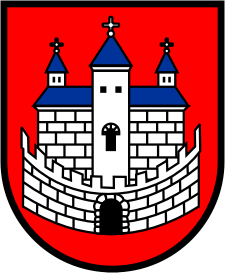 Burmistrz Nowogrodu BobrzańskiegoBurmistrz Nowogrodu BobrzańskiegoBurmistrz Nowogrodu Bobrzańskiegoul. J. Słowackiego 11      66-010 Nowogród Bobrzański NIP: 9291004928
e-mail: now.bobrz.um@post.pl
web: www.nowogrodbobrz.plDni i godziny urzędowania: Poniedziałek  8.00-16.00wtorek - piątek.7.00 – 15.00Nr telefonów i faksów:   Centrala   68 329-09-62Fax             68 329-09-62Nr telefonów i faksów:   Centrala   68 329-09-62Fax             68 329-09-62